PLEASE  IN 				APPENDIX 2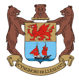 Penarth C.C. Season 2016  Registration form: Junior SectionPlayer detailsContact Parent / Guardian detailsMust completeOther Parent / Guardian details (2nd contact needed in case of emergency)Medical Conditions Please detail any medical conditions of which we should be awarePLEASE COMPLETE BOTH FORMS (Code of Conduct* & Registration)  RETURN TO TINA CRIMP OR YOUR CHILD’S COACH ALONG WITH THE £35  / CHEQUE/ DIRECT TRANSFER *signed by both player & parentName:Name:Name:Date of Birth:Address:Address:School YearPhone:Name:AddressPhoneH:W:W:Mob:*Email*H:H:W:W:Name:AddressPhoneH:W:W:Mob:*Email*H:H:W:W:What can you do to help support the Junior Cricket section?Yes I would like to offer:-